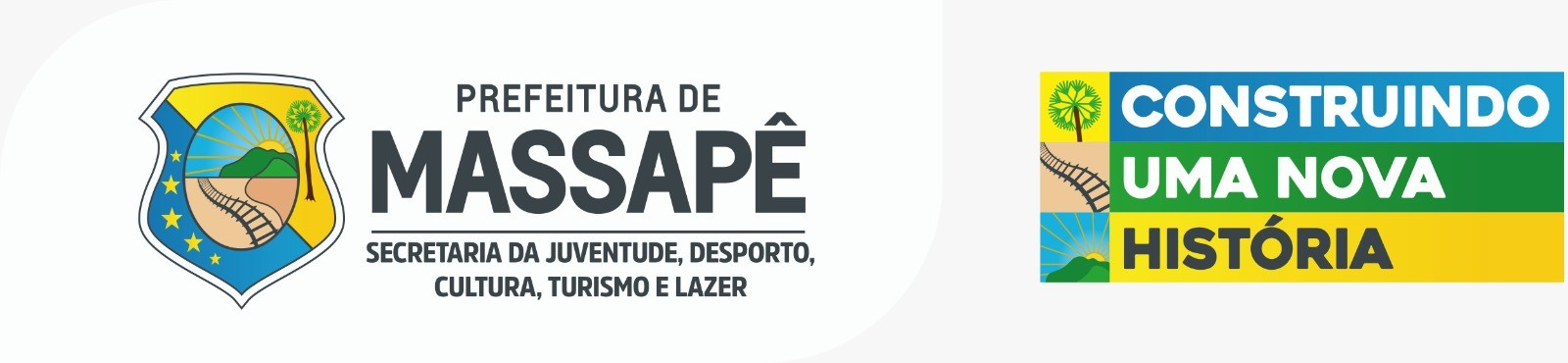 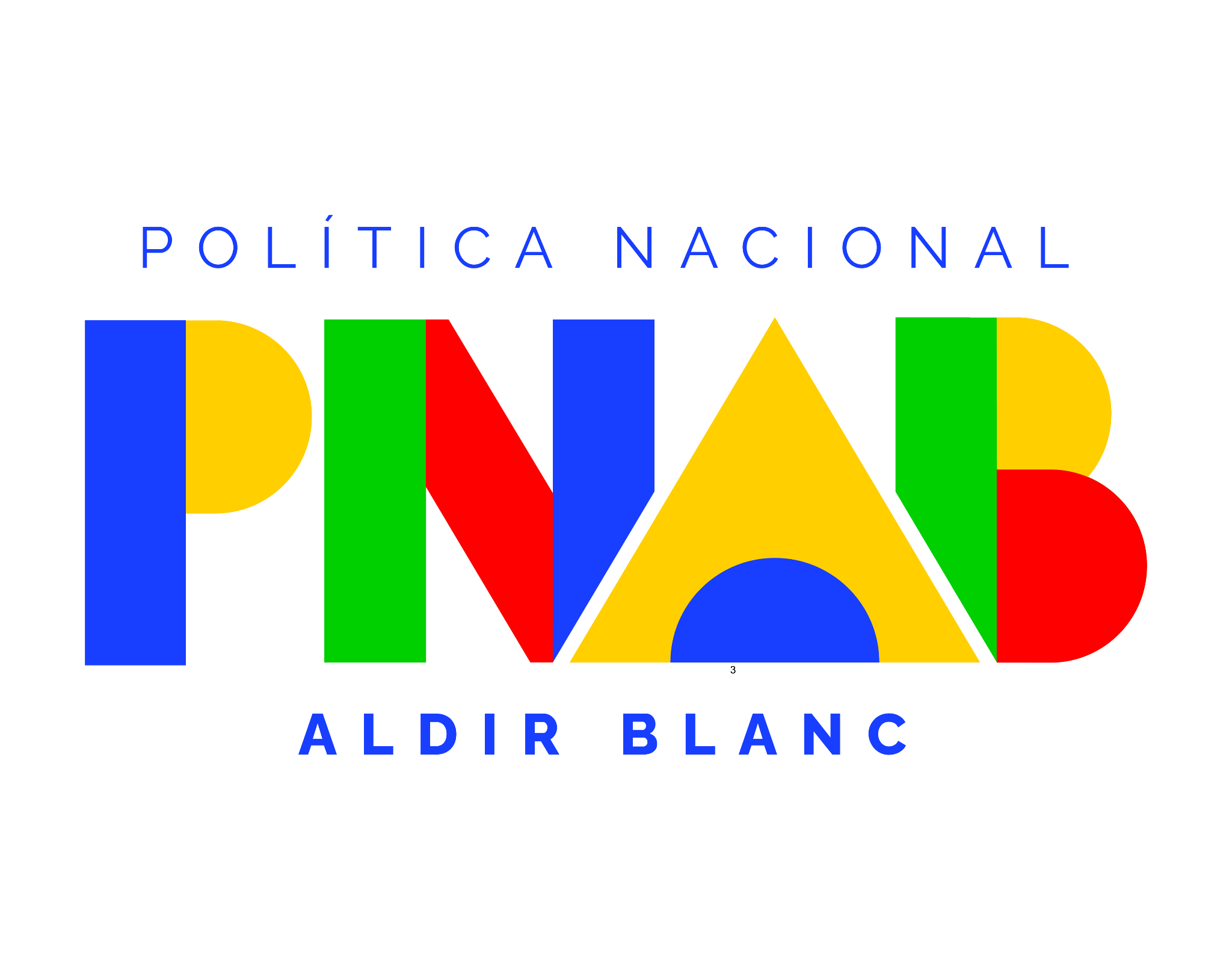 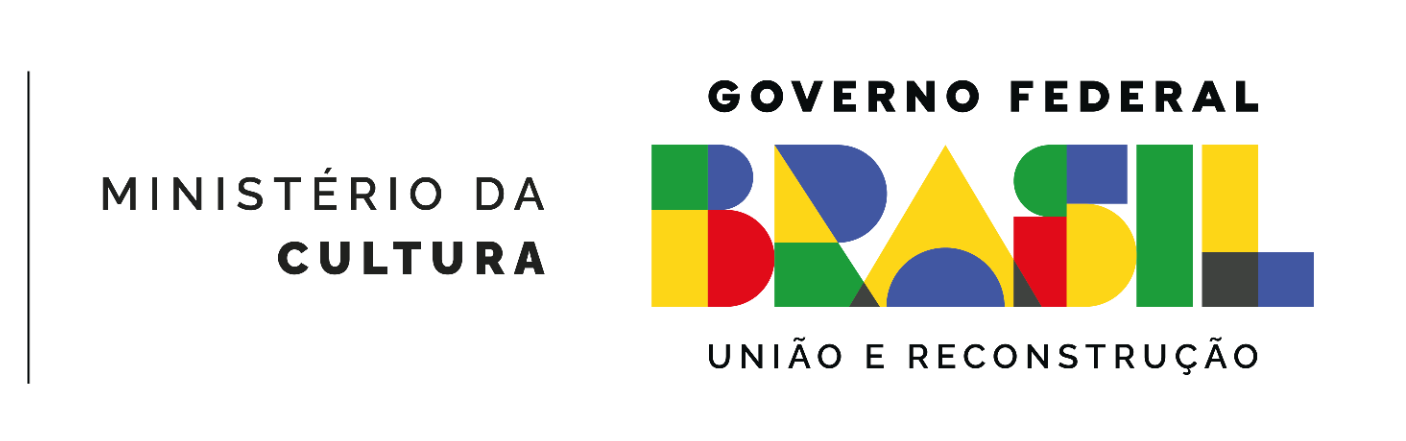 32ANEXO V FORMULÁRIO DE RECURSORAZÕES DO RECURSO 	,	de	de 20   .Nome e assinatura do(a) agente culturalPrefeitura Municipal de Massapê | Secretaria da Juventude, Desporto, Cultura, Turismo e Lazer CNPJ: 07.598.691/0001-16 | Pc Municipal, S/n - Centro, Massapê - Ceará | CEP: 62.140-000Nome do agente cultural:Projeto:CPF/CNPJ da pessoa inscrita:Telefone:E-mail: